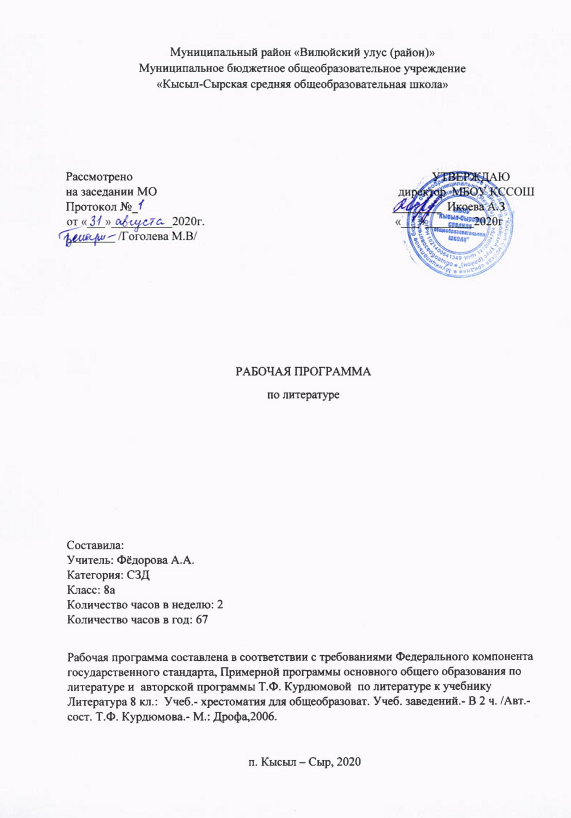 ПОЯСНИТЕЛЬНАЯ ЗАПИСКАДанная рабочая программа по литературе ориентирована на учащихся 8 класса и реализуется на основе следующих документов:Федеральный закон от 29 декабря 2012 г. N 273-ФЗ "Об образовании в Российской Федерации».СанПиН 2.4.2.2821-10 "Санитарно-эпидемиологические требования к условиям и организации обучения в общеобразовательных учреждениях", утвержденный постановлением Главного государственного санитарного врача РФ от 29 декабря 2010 г. N 189.Приказ    Министерства    образования    и    науки     РФ     от     30     августа     2013 г.     N 1015     "Об утверждении Порядка организации и осуществления образовательной деятельности по основным общеобразовательным программам - образовательным программам среднего общего образования" с изменениями и дополнениями от: 13 декабря 2013 г., 28 мая 2014 г., 17 июля 2015 г., 1 марта, 10 июня 2019 г.Приказ Министерства образования и науки РФ от 17 мая 2012 г. N 413 "Об утверждении федерального государственного образовательного стандарта среднего общего образования" в редакции от 29.06.2017 N 613.Примерная основная образовательная программа среднего общего образования, одобренная Федеральным учебно-методическим объединением по общему образованию (Протокол заседания от 28.06.2016 №2/16-з).Постановление Главного государственного санитарного врача РФ от 30.06.2020 г. «Об утверждении санитарно-эпидемиологических правил СП 3.1/2.4 3598-20».ФЗ от 30.06.2007 г. № 120-ФЗ «О внесении изменений в отдельные законодательные акты Российской Федерации по вопросу о гражданах с ограниченными возможностями здоровья» (ред. от 02.07.2013);Постановление Главного государственного санитарного врача РФ от 10.07.2015 №26 «Об утверждении СанПиН 2.4.2.3286-15 «Санитарно-эпидемиологические требования к условиям и организации обучения и воспитания в организациях, осуществляющих образовательную деятельность по адаптированным основным общеобразовательным программам для обучающихся с ограниченными возможностями здоровья»;Приказ Минпросвещения России от 28.12.2018 N 345 "О федеральном перечне учебников, рекомендуемых к использованию при реализации имеющих государственную аккредитацию с изменениями от 8 мая 2019 г. № 233, от 22 ноября 2019 г. № 632, от 18 декабря 2019 г. № 695, от 18 мая 2020 г. №249.Приказ Министерства образования и науки РС(Я) № 01-03/309 от 11.05.2020г. «Об организации образовательного процесса в условиях режима повышенной готовности на территории РС(Я) и мерах по противодействию распространения новой коронавирусной инфекции (COVID-19);Закон Республики Саха Саха (Якутия) «Об образовании в Республике Саха (Якутия)», принят Государственным собранием (Ил Тумэн) РС(Я) 15.12.2014 1401-3 № 359-V;Устав МБОУ «Кысыл-Сырской СОШ».Учебный план МБОУ «Кысыл-Сырская СОШ» на 2020-21 у.г.Приказ № 101 от 28.08.2020г. МБОУ КССОШ «Об утверждении УМК на 2020-2021 учебный год»Программой на изучение литературы отводится 2 часа в неделю, что составляет 70 часов в учебный год. Но в соответствии с календарным учебным графиком на 2020-21 у.г. и расписание уроков на 2020-21 у.г. МБОУ «Кысыл-Сырская СОШ», 3 урока совпадают с праздничными днями (понедельник 08.03.21, 03.05.21, 10.05.21) поэтому программа рассчитана на 67 ч.Планируемые результаты освоения учебного предметаЛичностными результатами выпускников основной школы, формируемыми при изучении предмета «Литература», являются:• совершенствование духовно-нравственных качеств личности, воспитание чувства любви к многонациональному Отечеству, уважительного отношения к русской литературе, к культурам других народов;• использование для решения познавательных и коммуникативных задач различных источников информации (словари, энциклопедии, интернет-ресурсы и др.).Метапредметные результаты изучения предмета «Литература» в основной школе проявляются в:• умении понимать проблему, выдвигать гипотезу, структурировать материал, подбирать аргументы для подтверждения собственной позиции, выделять причинно-следственные связи в устных и письменных высказываниях, формулировать выводы;• умении самостоятельно организовывать собственную деятельность, оценивать ее, определять сферу своих интересов;• умении работать с разными источниками информации, находить ее, анализировать, использовать в самостоятельной деятельности.Предметные результатывыпускников основной школы состоят в следующем:1) в познавательной сфере:• понимание ключевых проблем изученных произведений русского фольклора и фольклора других народов, древнерусской литературы, литературы XVIII в., русских писателей XIX—XX вв., литературы народов России и зарубежной литературы;• понимание связи литературных произведений с эпохой их написания, выявление заложенных в них вневременных, непреходящих нравственных ценностей и их современного звучания;• умение анализировать литературное произведение: определять его принадлежность к одному из литературных родов и жанров; понимать и формулировать тему, идею, нравственный пафос литературного произведения, характеризовать его героев, сопоставлять героев одного или нескольких произведений;• определение в произведении элементов сюжета, композиции, изобразительно-выразительных средств языка, понимание их роли в раскрытии идейнохудожественного содержания произведения (элементы филологического анализа);• владение элементарной литературоведческой терминологией при анализе литературного произведения;2) в ценностно-ориентационной сфере:• приобщение к духовно-нравственным ценностям русской литературы и культуры, сопоставление их с духовно-нравственными ценностями других народов;• формулирование собственного отношения к произведениям русской литературы, их оценка;• собственная интерпретация (в отдельных случаях) изученных литературных произведений;• понимание авторской позиции и свое отношение к ней;3) в коммуникативной сфере:• восприятие на слух литературных произведений разных жанров, осмысленное чтение и адекватное восприятие;• умение пересказывать прозаические произведения или их отрывки с использованием образных средств русского языка и цитат из текста; отвечать на вопросы по прослушанному или прочитанному тексту; создавать устные монологические высказывания разного типа; уметь вести диалог;• написание изложений и сочинений на темы, связанные с тематикой, проблематикой изученных произведений, классные и домашние творческие работы, рефераты на литературные и общекультурные темы;4) в эстетической сфере:• понимание образной природы литературы как явления словесного искусства; эстетическое восприятие произведений литературы; формирование эстетического вкуса;• понимание русского слова в его эстетической функции, роли изобразительно-выразительных языковых средств в создании художественных образов литературных произведений. Содержание учебного предметаЛитература и времяЛитературный процесс как часть исторического процесса. История в произведениях искусства слова. Время на страницах исторических произведений. Жанровое разнообразие произведений исторической тематики. «Калоши счастья» Х. К. Андерсена и «Цицерон» Ф. И. Тютчева как эпиграфы курса 8 класса, которые подчеркивают роль обращения художественной литературы к истории.Х. К. Андерсен.  «К а л о ш и  с ч а с т ь я»  как развернутая притча о характере связи времен между собой. Герой сказки и его путешествие в средние века. Четкость и убедительность выводов автора.Ф. И. Тютчев.  «Ц и ц е р о н».  Неразрывность связи судьбы человека со своим временем.Т е о р и я.  Литература и история. Эпиграф.ФольклорИстория в устном народном творчестве.Жанры исторической тематики в фольклоре. Сюжеты и герои исторических произведений фольклора. Былины как свидетельство исторических событий.Т е о р и я.  Исторические сюжеты в народном толковании.Историческая народная песня.Герои и сюжеты фольклорных песен на исторические темы. «П р а в е ж».  Петр Великий и Иван Грозный в песнях.«П е т р а  П е р в о г о  у з н а ю т  в  ш в е д с к о м  г о р о д е»  и др. Художественные особенности исторических песен. Историческая народная песня и ее исполнители. Слово и музыка в народной песне.Т е о р и я.  Историческая народная песня.Народная драма.Народная драма как органическая часть праздничного народного быта. От обряда к пьесе. Постановка пьес на народных сценах. География распространения народной драмы. «К а к  ф р а н ц у з  М о с к в у  б р а л».  Героико-романтическая народная драма. Особенности народной драмы: сочетание и чередование трагических сцен с комическими. Драматический конфликт в «исторической» народной пьесе. Соединение героев разных эпох в одном произведении. Герои пьесы: Наполеон и Потемкин. Сюжет. Патриотический пафос народной пьесы.Т е о р и я.  Народная драма.История на страницах произведений эпохи ВозрожденияМ. де Сервантес Сааведра.  «Д о н  К и х о т»  (фрагменты). Герой романа Дон Кихот и его оруженосец Санчо Панса. Пародия на рыцарский роман. Иллюзия и действительность. Дон Кихот как «вечный образ».Т е о р и я.  Рыцарский роман. «Вечный образ».История на страницах произведений древнерусской литературыИсторическая тема в произведениях древнерусской литературы. Особенности отражения исторического прошлого в литературе Средних веков.Т е о р и я.  Древнерусская литература и ее жанры.Летопись«Н а ч а л ь н а я  л е т о п и с ь»,  «П о в е с т ь  в р е м е н н €ы х  л е т».  Русская летопись как жанр исторического повествования. Отражение событий истории в летописях XI—XVII вв. Рассказ о смерти Олега в «Начальной летописи». «Повесть временных лет» как первый общерусский летописный свод. Источники повести — более ранние своды и записи.Т е о р и я.  Летопись.Жития святыхЖития святых как исторические повествования. Жития первых русских святых на страницах летописи. Популярность жанра жития в древнерусской литературе. Особенности изображения биографии героя в жанре жития. Роль нравственного поучения на страницах жития.«С к а з а н и е  о  ж и т и и  А л е к с а н д р а  Н е в с к о г о».  Жизнь героя русской истории как канонизированного святого на страницах жития. Б. К. Зайцев.  «П р е п о д о б н ы й  С е р г е й  Р а д о н е ж с к и й».  Элементы житийного жанра в авторском произведении XX в. Становление характера подвижника.Т е о р и я.  Житие. Художественные особенности жанра жития.Литература эпохи ПросвещенияЖ. Б. Мольер.  «М е щ а н и н  в о  д в о р я н с т в е»  (сцены). Комедия как жанр драматического произведения. Особенности комедии классицизма. Сатирический образ господина Журдена.Т е о р и я.  Классицизм. Комедия.История на страницах произведений XVIII векаЖанры исторических произведений: эпические и драматические. Д.И.Фонвизин.  «Н е д о р о с ль ». Комедия в пяти действиях. Т е о р и я.  КомедияИсторическое прошлое в литературе XIX векаПостоянство интересов читателей и писателей к историческим событиям и героям. История в произведениях классики. Массовая литература на исторические темы. Патриотическое звучание произведений исторической тематики. Яркость выражения авторской позиции в произведениях на исторические темы.Т е о р и я.  Исторические темы в русской классике. Романтизм и реализм литературы XIX в. Родная история в произведениях этого века.Былины и их герои в произведениях XIX векаА. К. Толстой.  «И л ь я  М у р о м е ц»,  «П р а в д а»,  «К у р г а н».  Герои и события былин в русской поэзии. Былинные мотивы в разных видах художественного творчества. Обращение А. К. Толстого к стихотворному переложению сюжетов русских былин, его восхищение цельными героическими характерами былинных богатырей. Поэтическая сила и обаяние произведений поэта. Т е о р и я.  Былина и баллада.Г. Лонгфелло.  «П е с н ь  о  Г а й а в а т е»  (перевод И. А. Бунина). Поэтичность индейских легенд и преданий в поэме Лонгфелло. Сюжет и герои поэмы. Образ народного героя Гайаваты. Художественные особенности изображения. Близость героев поэмы к миру природы. Образность и красота поэтического языка «Песни о Гайавате». Совершенство перевода.Т е о р и я.  Песнь как жанр.В. Скотт.  «А й в е н г о»  (самостоятельное чтение с последующим обсуждением). Вальтер Скотт как родоначальник исторического романа. Типы исторических романов: роман-хроника, роман-жизнеописание, биографический роман, авантюрно-исторический роман. Изображение героев и изображение эпохи. Концепция истории и человека в романе. Романтический историзм и осмысление законов развития человечества. Герой романтического исторического романа и сюжет. Айвенго и леди Ровена. Ричард Львиное Сердце и Робин Гуд как исторические герои и как персонажи романа. Пушкин о Вальтере Скотте.Т е о р и я.  Исторический роман.И. А. Крылов.  «В о л к  н а  п с а р н е».  Историческое событие и жанр басни. Патриотический пафос басни Крылова. Кутузов и Наполеон в аллегорическом произведении. Мораль басни и ее роль в реальных событиях Отечественной войны 1812 г.Т е о р и я.  Басня на историческую тему.А. С. Пушкин.  «П е с н ь  о  в е щ е м  О л е г е».  Богатство исторической тематики в творчестве Пушкина. Сюжеты русской летописи в лирике поэта. Тема судьбы, рока в балладе «Песнь о вещем Олеге». Сюжет «Песни...» и сюжет летописного эпизода. Герой и его судьба. Поэтическое совершенство произведения и его музыкальное воплощение. «П о л т а в а»  (фрагмент). Описание битвы и ее главного героя. Образ Петра в поэме — образ вдохновителя победы.«Б о р и с Г о д у н о в»«К а п и т а н с к а я  д о ч к а».  Болдинская осень 1833 г. Работа над «Историей Пугачева» и повестью «Капитанская дочка». Пугачев в историческом труде и в художественном произведении: художественное мастерство Пушкина в произведениях двух различных жанров, созданных на одном материале. Сюжет исторической повести «Капитанская дочка» и его важнейшие события. Исторические события и исторические герои на страницах повести. Пугачев как вождь народного восстания и как человек. Взгляд Пушкина на восстание Пугачева как на «бунт бессмысленный и беспощадный». Острота постановки проблемы. Герои исторические и герои вымышленные: Гринев и Пугачев, Гринев и Швабрин, Гринев и Маша. Становление характера Гринева. Проблема чести, долга, милосердия. Проблема морального выбора. Портрет и пейзаж на страницах исторической прозы. Роль эпиграфов в повести. Название и идейный смысл произведений («История Пугачева» и «Капитанская дочка»).Т е о р и я.  Историческая проза. Историческая повесть и исторический труд. Эпиграф. Сюжет и фабула. Автор в историческом произведении.М. Ю. Лермонтов.  «П е с н я  п р о  ц а р я  И в а н а  В а с и л ь е в и ч а,  м о л о д о г о  о п р и ч н и к а  и  у д а л о г о  к у п ц а  К а л а ш н и к о в а».  Быт и нравы XVI в. в поэме. Исторический сюжет и герои песни. Трагическое столкновение героев. Иван Грозный, опричник Кирибеевич и купец Калашников. Нравственные проблемы песни. Благородство и стойкость Калашникова и позиция Кирибеевича. Нравственная оценка событий автором. Связь поэмы с устным народным творчеством. Романтическое изображение природы как фона событий. «Песня ...» как лироэпическое произведение.Т е о р и я.  Историческая поэма.Н. В. Гоголь.  «Т а р а с  Б у л ь б а».  Историческая основа и народно-поэтические истоки повести. XVI век Южной Руси в повести Гоголя. Гоголь — мастер батальных сцен и героических характеров. Битва под Дубно. Стихийная мощь жизни народа и природы на страницах повести. Запорожская Сечь как прославление боевого товарищества, ее нравы и обычаи. Образы Тараса и его сыновей. Мастерство Гоголя в изображении природы. Патриотический пафос произведения. Роль лирических отступлений в повествовании. Авторское отношение к героям.Т е о р и я.  Историческая повесть. Патриотический пафос произведения.В. А. Жуковский.  «В о с п о м и н а н и е»,  «П е с н я»;  А. С. Пушкин.  «В о с п о м и н а н и е»,  «С т а н с ы»;  Д. В. Давыдов.  «Б о р о д и н с к о е  п о л е»;  И. И. Козлов.  «В е ч е р н и й  з в о н»;  Ф. И. Глинка.  «М о с к в а»; А. Н. Апухтин.  «С о л д а т с к а я  п е с н я  о  С е в а с т о п о л е».  Обращение лирических поэтов к исторической тематике. Масштаб осмысления былого в лирике: отражение как значительных исторических событий, так и сокровенных воспоминаний, воскрешающих личный опыт поэта. Яркая индивидуальность поэта в художественной оценке минувшего.А. Дюма.  «Т р и  м у ш к е т е р а»  (самостоятельное чтение с последующим обсуждением). Авантюрно-исторические романы Александра Дюма-отца. Трансформация исторических событий и исторических героев. Мир вымышленных героев на фоне исторических обстоятельств. Увлекательность сюжетов и яркость характеров. Кодекс чести и правила поведения героев в романах А. Дюма. Яркость авторской позиции. Причина популярности произведений А. Дюма.Т е о р и я.  Авантюрно исторический роман.А. К. Толстой.  «В а с и л и й  Ш и б а н о в».  Подлинные исторические лица — царь Иван Грозный и князь Курбский. Василий Шибанов как нравственный идеал автора.«К н я з ь  С е р е б р я н ы й».  Эпоха и ее воспроизведение в романе. Сюжет и его главные герои. Исторические лица — царь Иван IV Грозный, Малюта Скуратов и др. Вымышленные герои и их роль на страницах исторического повествования. Романтический взгляд на родную историю. Патриотический пафос повествования. Высокие нравственные идеалы автора и убедительность его позиции. Историческая точность в воспроизведении быта эпохи. Художественные особенности повествования. Роль фольклорных произведений в романе. Народная песня на страницах романа.Т е о р и я.  Исторический роман. Связь исторического романа с фольклором.Л. Н. Толстой.  «П о с л е  б а л а».  Гуманистический пафос рассказа. «После бала» как воспоминание о впечатлениях юности. Герои и их судьбы. Иван Васильевич как герой-рассказчик. Контраст как основа композиции рассказа, раскрытия душевного состояния героя. Роль случая в жизни и судьбе человека. Образ «грациозной и величественной» Вареньки. Полковник на балу и после бала. Сцена истязания беглого солдата. красочные и звуковые образы при ее создании. Время и пространство в рассказе. Художественное мастерство писателя.Т е о р и я.  Контраст как прием композиции.Историческое прошлое в литературе XX векаБылины и их герои в произведениях XX векаИ. А. Бунин.  «Н а  р а с п у т ь е»,  «С в я т о г о р»,  «С в я т о г о р  и  И л ь я»;  К. Д. Бальмонт.  «Ж и в а я  в о д а»;  Е. М. Винокуров.  «Б о г а т ы р ь».  Былины и их герои в произведениях XX в. Трансформация образа былинного героя в произведениях XX в. Живая стихия русского фольклора в стихотворениях И. А. Бунина. Проникновенное отражение былинных образов в его поэзии. Мастерство исторических образов совершенство языка, разнообразие и богатство ритмики стихотворений поэта. Былинные мотивы в творчестве К. Д. Бальмонта. Стихотворение «Живая вода» как обращение к «родным богатырям». Чистота и прозрачность ритма, «перезвоны благозвучий» стихотворных строк поэта.Т е о р и я.  Былины в лирике XX в.Ю. Н. Тынянов.  «В о с к о в а я  п е р с о н а»,  «П о д п о р у ч и к  К и ж е».  Исторические романы и повести Тынянова. «Восковая персона» как повесть о судьбе Петра Великого и его наследия. Герои и сюжет повести. «Подпоручик Киже» — осуждение нелепостей воинской службы при Павле I. Язык и стиль, помогающий воссоздать картины русской истории.Т е о р и я.  Язык и стиль исторического повествования.М. Алданов.  «Ч е р т о в  м о с т»  (главы),  «С в я т а я  Е л е н а,  м а л е н ь к и й  о с т р о в».  Исторические романы и повести Марка Алданова. Родная история и история Европы в произведениях автора русского зарубежья. Тетралогия «Мыслитель». Серия исторических портретов. Блестящее изображение полководца Суворова в романе «Чертов мост». «Святая Елена, маленький остров» как завершение тетралогии. Последние годы жизни Наполеона. Неразрывность связи времен как главная тема творчества М. Алданова. Активное утверждение авторской позиции в произведениях исторического цикла.Т е о р и я.  Циклы исторических романов (тетралогия, трилогия).Б. Л. Васильев.  «У т о л и  м о я  п е ч а л и...».  Изображение ходынской трагедии. Понимание автором и его героями причин этой трагедии. Различные пути развития России в представлении героев романа. Обыденная жизнь людей на фоне трагических страниц родной истории. Исторические лица, изображенные в произведении (император Николай II, великий князь Сергей Александрович, Иван Каляев, Василий Иванович Немирович-Данченко). Главная героиня Наденька Олексина, ее искания. Зависимость судьбы Наденьки от происходящих событий. Смысл заглавия романа.Т е о р и я.  Исторический роман и его название.Великая Отечественная война в литературеЛ. М. Леонов.  «З о л о т а я  к а р е т а».  Тема Великой Отечественной войны в произведениях послевоенных лет. Судьбы героев пьесы и их идеалы. Романтический настрой автора при создании образов героев и истолкования их отношения к судьбе человека. Драматический сюжет и драматические судьбы.Т е о р и я.  Символика названия пьесы.История на страницах поэзии XX векаВ. Я. Брюсов.  «Т е н и  п р о ш л о г о»,  «В е к  з а  в е к о м»;  З. Н. Гиппиус.  «14 д е к а б р я»;  Н. С. Гумилев.  «С т а р и н а»,  «П р а п а м я т ь»;  М. А. Кузмин.  «Л е т н и й  с а д»;  М. И. Цветаева.  «Д о м и к и  с т а р о й  М о с к в ы»,  «Г е н е р а л а м  д в е н а д ц а т о г о  г о д а»;  Г. В. Иванов.  «Е с т ь  в  л и т о г р а ф и я х  с т а р и н н ы х  м а с т е р о в...»;  Д. Б. Кедрин.  «З о д ч и е»  и др. Традиционное внимание поэтов к родной истории и ее событиям. Тема прошлого как одна из тем лирики поэтов XX столетия. Осмысление былого поэтами серебряного века и современными поэтами. Лирические раздумья об исторических событиях, о свершениях и ошибках человечества, о произведениях искусства как свидетелях минувшего.Т е о р и я.  Роль темы прошлого в лирике XX в.Беседа по итогам чтения и изучения произведений исторической тематики в течение года. Произведения русской и зарубежной литературы, отражающие исторические события. Рекомендации по самостоятельному чтению во время летних каникул.Обучение учащихся с ОВЗВ 8 «а» классе обучаются дети, имеющие ограниченные возможности здоровья. По заключению Улусной психолого-медико педагогической комиссии, такие дети обучаются по адаптированной программе в условиях образовательного учреждения:Муксунова Василина Петровна, Меняков Артем Георгиевич, Михеев Андрей Геннадьевич, Ефремов Виталий Александрович, Софронеев Станислав Нюргунович - Обучение по адаптированной образовательной программе ФГОС ООО с индивидуальным подходом учителей-предметников с ориентиром на ФГОС ОВЗ) для обучения детей с ТНР вариант 5.1 (Пр. № 166 от 07.05.2019 г.)Для данной категории обучающихся характерны: Затруднения в усвоении учебной программы.Сниженный уровень познавательной деятельности.Недостаточная сформированность предпосылок к усвоению новых знаний и предметных понятий.Отсутствие у большинства обучающихся словесно-логической памяти.Затруднённость  мыслительных операций: мышление, память, внимание, восприятие.Отсутствие умения самостоятельно сравнивать, обобщать, классифицировать новый учебный материал без специальной педагогической поддержки.Затруднения мелкой ручной моторики и эмоциональной сферы.Для таких учащихся используются  различные приёмы и формы работы на уроке: задания с опорой на несколько анализаторов, дозировка учебного материала, поэтапная подача учебного материала, применение информационно-коммуникативных технологий. Данный вид работы является наиболее эффективным при изучении нового  материала, а также для восполнения пробелов в знаниях учащихся с задержкой психического развития.Результаты освоения обучающимися с ОВЗ АООП оцениваются как итоговые на момент завершения основного общего образования. Освоение  рабочей программы обеспечивает достижение обучающимися с задержкой психического развития трех видов результатов: личностных, метапредметных и предметных.                                              Тематическое планирование№РазделКол. часТемаПлан п/пПлан п/фПримечание1 четверть – 9 недель (17 часов)1 четверть – 9 недель (17 часов)1 четверть – 9 недель (17 часов)1 четверть – 9 недель (17 часов)1 четверть – 9 недель (17 часов)1 четверть – 9 недель (17 часов)1 четверть – 9 недель (17 часов) 1             Введение. Литература и время.1Х.К.Андерсен. «Калоши счастья».04.092Фольклор и его жанры.1Историческая песня.07.0931Народный театр. Народная драма. «Как француз Москву брал».10.0941Вн.чтение. Литература эпохи Возрождения. М.де Сервантес Сааведра. «Дон Кихот»14.095Древнерусская литература.1Летопись. «Повесть временных лет».17.0961Воинская повесть. «Повесть о разорении Рязани Батыем».21.0971Житие. «Сказание о житии Александра Невского».24.0981Б. К. Зайцев.   «Преподобный   Сергий   Радонежский».28.0991Древнерусская литература. Проверочная работа01.10101Вн. Чтение. Литература эпохи Просвещения. Мольер «Мещанин во дворянстве»05.1011Литература 18 века.1Д.И.Фонвизин. «Недоросль»08.10121Фонвизин. «Недоросль»12.10131Д.И.Фонвизин. Сочинение15.10141Проблема человека и времени в произведениях 19 в. Былины и их герои в произведениях XIX века. А. К. Толстой  «Илья  Муромец»,  «Правда».19.10151Г. У. Лонгфелло. «Песнь о Гайавате».22.10161Г. У. Лонгфелло. «Песнь о Гайавате».26.10171Вн.чтение. В. Скотт. «Айвенго». Диагностическая работа.29.102 четверть – 7 недель (14 часов)2 четверть – 7 недель (14 часов)2 четверть – 7 недель (14 часов)2 четверть – 7 недель (14 часов)2 четверть – 7 недель (14 часов)2 четверть – 7 недель (14 часов)2 четверть – 7 недель (14 часов)181И. А. Крылов. «Волк на псарне».09.11191А. С. Пушкин. «Песнь о вещем Олеге».12.11201А. С. Пушкин. «Полтава» (фрагменты). 16.11211А.С.Пушкин «Полтава». Проверочная работа.19.11221А. С. Пушкин. «Борис Годунов» (отрывок). 23.11231А. С. Пушкин- историк. «Капитанская дочка». История создания повести. Сюжет и его важнейшие события.26.11241Повесть А.С.Пушкина «Капитанская дочка». Жанровое своеобразие произведения. Истоки формирования личности Гринева (анализ 1-2 глав)30.11251Проблема чести, достоинства, нравственного выбор в повести. Гринев и Швабрин (разбор 3-5 глав)03.12261Пугачёв и народ в повести. Разбор 6,7 глав.07.12271Средства характеристики героев повести на примере 8-12 глав.10.12281Образ Маши Мироновой. Смысл названия повести. Анализ эпизода.14.12291Подведение итогов по повести А.С.Пушкина «Капитанская дочка». Подготовка к сочинению.17.12301М. Ю. Лермонтов. Исторический сюжет и герои «Песни про царя Ивана Васильевича, молодого опричника и удалого купца Калашникова».21.12311Опричник Кирибеевич. Неправый суд Ивана Грозного. Благородство и стойкость Калашникова.24.123 четверть – 10 недель (18 часов)3 четверть – 10 недель (18 часов)3 четверть – 10 недель (18 часов)3 четверть – 10 недель (18 часов)3 четверть – 10 недель (18 часов)3 четверть – 10 недель (18 часов)3 четверть – 10 недель (18 часов)321М.Ю. Лермонтов. Диагностическая работа.11.01331Н. В. Гоголь.   Историческая и фольклорная  основа   повести «Тарас Бульба». Проблема национального самосознания, веры и гуманизма.14.01341Система образов повести Н.В.Гоголя «Тарас Бульба».18.01351Приёмы создания характера. Герои Гоголя и древнеэпические герои.21.01361Характеристика Тараса Бульбы. Роль автора в повести.25.01371Художественные особенности повести «Тарас Бульба». Роль пейзажа в повести.28.01381Р/РПодготовка к сочинению по повести Н.В.Гоголя «Тарас Бульба».01.0239Лирика 19 века1В.А. Жуковский, А.С.Пушкин, Д.В.Давыдов, И.И.Козлов, Ф.Н.Глинка, А.Н.Апухтин04.02401В.А. Жуковский, А.С.Пушкин, Д.В.Давыдов, И.И.Козлов, Ф.Н.Глинка, А.Н.Апухтин08.02411А. К Толстой. «Василий Шибанов».11.02421Исторические   лица   на   страницах   романа«Князь Серебряный».15.02431Вымышленные  герои   и   их  роль  в   романе«Князь Серебряный».18.02441Вымышленные  герои   и   их  роль  в   романе«Князь Серебряный».22.02451Вымысел и реальность в художественном произведении. Народная речь в литературном тексте. Диагностическая работа25.02461Внеклассное чтение. А.Дюма «Три мушкетёра»01.03471Л.Н.Толстой. Слово о писателе. «После бала». История создания рассказа.04.03481«После бала». Художественное своеобразие рассказа. Контраст как основа композиции рассказа.11.03491Социально-нравственные проблемы рассказа «После бала». Моральная ответственность человека за происходящее. Сочинение.15.0350Былины и их герои в произведениях XX века1И. А. Бунин «На распутье», «Святогор», «Святогор и Илья».18.034 четверть – 9 недель (16 часов)4 четверть – 9 недель (16 часов)4 четверть – 9 недель (16 часов)4 четверть – 9 недель (16 часов)4 четверть – 9 недель (16 часов)4 четверть – 9 недель (16 часов)4 четверть – 9 недель (16 часов)511К. Д Бальмонт. «Живая вода». Е. М. Винокуров. «Богатырь».29.03521Ю. Н. Тынянов. «Восковая персона».01.04531Герои и сюжет рассказа «Восковая персона».05.04541М. Алданов и его исторические романы и повести. Тетралогия «Мыслитель».08.04551М. Алданов. А. В. Суворов в романе «Чертов мост».12.04561Б. Л. Васильев. «Утоли моя печали...». Смысл заглавия романа.15.04571Исторические лица на страницах романа Б. Л. Васильева  «Утоли моя печали...»19.04581Великая Отечественная война в лирике 20 века. 22.04591Великая Отечественная война в лирике 20 века. 26.04601Великая Отечественная война в лирике 20 века. 29.04611Диагностическая работа06.05621Л. М. Леонов. «Золотая карета». Судьбы героев и их идеалы.13.05631Л. М. Леонов. «Золотая карета».  Драматический сюжет и драматические судьбы.17.05641Л.М.Леонов «Золотая карета» Проверочная работа20.0565Мотивы былого в лирике поэтов 20 века.1В.Брюсов, З.Гиппиус, Н.Гумилёв , М.Цветаева, Е.Евтушенко, В.Высоцкий24.05661История на страницах художественных произведений27.05671Контрольная работа31.05